                                                     ПОСТАНОВЛЕНИЕ                           Главы администрации муниципального образования                                          «Хатажукайское сельское поселение»От 12.08.2021 года    № 34                                                                                          а. Пшичо«О редактировании ранее присвоенных адресовобъектов недвижимости»        В  соответствии с Федеральным Законом от 06.10.2003 № 131 – ФЗ «Об общих принципах организации местного самоуправления в Российской Федерации», Федеральным законом от 28 декабря 2013 N 443-ФЗ "О федеральной информационной адресной системе и о внесении изменений в Федеральный закон "Об общих принципах организации местного самоуправления в Российской Федерации"   Постановлением Правительства РФ от 19.11.2014г. №1221 «Об утверждении Правил присвоения, изменения и аннулирования адресов», п.21 ст. 14 Устава муниципального образования «Хатажукайское сельское поселение»  Шовгеновского района Республики Адыгея, Положением «Об утверждении административного регламента предоставления муниципальной услуги  присвоение (изменение, аннулирование) адреса объектам адресации на территории МО «Хатажукайское сельское поселение» на территории муниципального образования «Хатажукайское сельское поселение» утвержденным Постановлением главы администрации  МО «Хатажукайское сельское поселение» № 85 от 16.07.2015 г.                                                                                                       ПОСТАНОВЛЯЮ:1.  Редактировать в государственном адресном реестре сведения об адресах: тип адресации «Владение (Домовладение) изменить на Дом», для объектов недвижимости, расположенных на территории Хатажукайского сельского поселения Шовгеновского района. Считать измененны адрес присвоенным:        Жилому дому,  расположенному по адресу: Российская Федерация, Республика Адыгея (Адыгея), Шовгеновский муниципальный район,  сельское поселение  Хатажукайское, аул Пшизов, ул. М.Б. Пшизова, домовладение 30, присвоить адрес: Российская Федерация, Республика Адыгея (Адыгея), Шовгеновский муниципальный район,  сельское поселение  Хатажукайское, аул Пшизов, ул. М.Б. Пшизова, дом 30;2. Внести   данный  объект в  адресный  реестр МО «Хатажукайское сельское поселение».  3. Настоящее постановление вступает в силу со дня его подписания.Глава администрации МО «Хатажукайское сельское поселение»                                                           К.А. КарабетовАдминистрация муниципального образования "Хатажукайское сельское поселение"«О редактировании ранее присвоенных адресов объектов недвижимости»     РЕСПУБЛИКА АДЫГЕЯМуниципальное образование«Хатажукайское сельское поселение»385462, а. Пшичо, ул. Ленина, 51             тел.9-31-36Факс (87773) 9-31-36e-mail: dnurbij @ yandex.ruАДЫГЭ РЕСПУБЛИКХьатыгъужъкъое муниципальнэ     къоджэ псэупIэ чIыпIэм изэхэщапI385462, къ. Пщычэу,           ур.Лениным ыцI,51, тел. 9-31-36, тел. Факс (87773) 9-31-36e-mail: dnurbij @ yandex.ru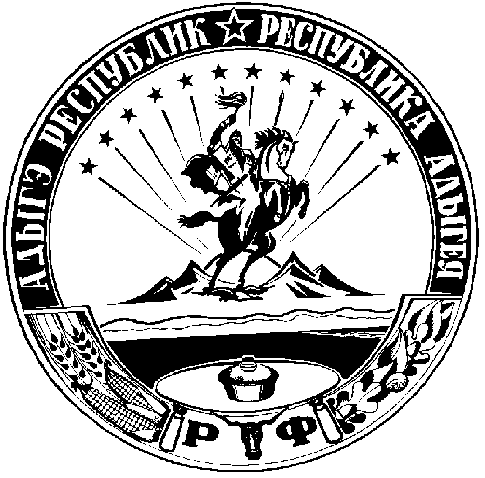 